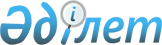 О внесении изменений в решение маслихата от 12 декабря 2014 года № 354 "Об областном бюджете Костанайской области на 2015-2017 годы"Решение маслихата Костанайской области от 20 мая 2015 года № 399. Зарегистрировано Департаментом юстиции Костанайской области 21 мая 2015 года № 5612

      В соответствии со статьей 106 Бюджетного кодекса Республики Казахстан от 4 декабря 2008 года Костанайский областной маслихат РЕШИЛ:



      1. Внести в решение маслихата от 12 декабря 2014 года № 354 "Об областном бюджете Костанайской области на 2015-2017 годы" (зарегистрировано в Реестре государственной регистрации нормативных правовых актов № 5237, опубликовано 27 декабря 2014 года в газете "Костанайские новости") следующие изменения:



      пункт 1 изложить в новой редакции:



      "1. Утвердить бюджет Костанайской области на 2015-2017 годы согласно приложениям 1, 2 и 3 соответственно, в том числе на 2015 год в следующих объемах:



      1) доходы – 128467174,8 тысячи тенге, в том числе по:

      налоговым поступлениям – 6054133,3 тысячи тенге;

      неналоговым поступлениям – 44979,2 тысячи тенге;

      поступлениям от продажи основного капитала – 15900,0 тысяч тенге;

      поступлениям трансфертов – 122352162,3 тысячи тенге;



      2) затраты – 128508816,1 тысячи тенге;



      3) чистое бюджетное кредитование – 3396438,0 тысяч тенге, в том числе:

      бюджетные кредиты – 4740397,0 тысяч тенге;

      погашение бюджетных кредитов – 1343959,0 тысяч тенге;



      4) сальдо по операциям с финансовыми активами – 0 тенге, в том числе:

      приобретение финансовых активов – 0 тенге;



      5) дефицит (профицит) бюджета – -3438079,3 тысячи тенге;



      6) финансирование дефицита (использование профицита) бюджета – 3438079,3 тысячи тенге.";



      приложения 1, 2 к указанному решению изложить в новой редакции согласно приложениям 1, 2 к настоящему решению.



      2. Настоящее решение вводится в действие с 1 января 2015 года.      Председатель сессии                        А. Сагнаев      Секретарь Костанайского

      областного маслихата                       С. Ещанов      СОГЛАСОВАНО:      Руководитель государственного

      учреждения "Управление экономики

      и бюджетного планирования

      акимата Костанайской области"

      _____________________ Е. Спанов

Приложение 1      

к решению маслихата   

от 20 мая 2015 года № 399 Приложение 1        

к решению маслихата     

от 12 декабря 2014 года № 354  Областной бюджет Костанайской

области на 2015 год

Приложение 2      

к решению маслихата   

от 20 мая 2015 года № 399 Приложение 2       

к решению маслихата    

от 12 декабря 2014 года № 354  Областной бюджет Костанайской

области на 2016 год
					© 2012. РГП на ПХВ «Институт законодательства и правовой информации Республики Казахстан» Министерства юстиции Республики Казахстан
				КатегорияКатегорияКатегорияКатегорияСумма, тысяч тенгеКлассКлассКлассСумма, тысяч тенгеПодклассПодклассСумма, тысяч тенгеНаименованиеСумма, тысяч тенгеI. Доходы128467174,8100Налоговые поступления6054133,31050Внутренние налоги на товары, работы и услуги6054133,31053Поступления за использование природных и других ресурсов6053493,34Сборы за ведение предпринимательской и профессиональной деятельности640,0200Неналоговые поступления44979,22010Доходы от государственной собственности39025,22015Доходы от аренды имущества, находящегося в государственной собственности33845,02017Вознаграждения по кредитам, выданным из государственного бюджета5180,22020Поступления от реализации товаров (работ, услуг) государственными учреждениями, финансируемыми из государственного бюджета3143,02021Поступления от реализации товаров (работ, услуг) государственными учреждениями, финансируемыми из государственного бюджета3143,02040Штрафы, пени, санкции, взыскания, налагаемые государственными учреждениями, финансируемыми из государственного бюджета, а также содержащимися и финансируемыми из бюджета (сметы расходов) Национального Банка Республики Казахстан 1281,02041Штрафы, пени, санкции, взыскания, налагаемые государственными учреждениями, финансируемыми из государственного бюджета, а также содержащимися и финансируемыми из бюджета (сметы расходов) Национального Банка Республики Казахстан, за исключением поступлений от организаций нефтяного сектора 1281,006Прочие неналоговые поступления1530,01Прочие неналоговые поступления1530,0300Поступления от продажи основного капитала15900,03010Продажа государственного имущества, закрепленного за государственными учреждениями15900,03011Продажа государственного имущества, закрепленного за государственными учреждениями15900,0400Поступления трансфертов122352162,34010Трансферты из нижестоящих органов государственного управления18700222,34012Трансферты из районных (городских) бюджетов18700222,34020Трансферты из вышестоящих органов государственного управления103651940,04021Трансферты из республиканского бюджета103651940,0Функциональная группаФункциональная группаФункциональная группаФункциональная группаФункциональная группаСумма, тысяч тенгеФункциональная подгруппаФункциональная подгруппаФункциональная подгруппаФункциональная подгруппаСумма, тысяч тенгеАдминистратор бюджетных программАдминистратор бюджетных программАдминистратор бюджетных программСумма, тысяч тенгеПрограммаПрограммаСумма, тысяч тенгеНаименованиеСумма, тысяч тенгеII. Затраты128508816,101000Государственные услуги общего характера4508641,301100Представительные, исполнительные и другие органы, выполняющие общие функции государственного управления879186,50111100Аппарат маслихата области47563,4011110001Услуги по обеспечению деятельности маслихата области47563,40111200Аппарат акима области666127,3011120001Услуги по обеспечению деятельности акима области592151,9011120004Капитальные расходы государственного органа510,0009Обеспечение и проведение выборов акимов городов районного значения, сел, поселков, сельских округов12100,0=013Обеспечение деятельности Ассамблеи народа Казахстана области61365,4282Ревизионная комиссия области165495,8001Услуги по обеспечению деятельности ревизионной комиссии области 165428,8003Капитальные расходы государственного органа67,001200Финансовая деятельность3463721,40122570Управление финансов области 3439828,0001Услуги по реализации государственной политики в области исполнения местного бюджета и управления коммунальной собственностью области125915,9009Приватизация, управление коммунальным имуществом, постприватизационная деятельность и регулирование споров, связанных с этим5217,0013Капитальные расходы государственного органа329,1113Целевые текущие трансферты из местных бюджетов3308366,0718Управление государственных закупок области23893,4001Услуги по реализации государственной политики в области государственных закупок на местном уровне21151,4003Капитальные расходы государственного органа2742,001500Планирование и статистическая деятельность122253,20152580Управление экономики и бюджетного планирования области 122253,2015258001Услуги по реализации государственной политики в области формирования и развития экономической политики, системы государственного планирования122253,29Прочие государственные услуги общего характера43480,2269Управление по делам религий области43480,2001Услуги по реализации государственной политики в области в сфере религиозной деятельности на местном уровне20867,2005Изучение и анализ религиозной ситуации в регионе22613,002000Оборона99189,002100Военные нужды65704,0120Аппарат акима области65704,0010Мероприятия в рамках исполнения всеобщей воинской обязанности42043,0011Подготовка территориальной обороны и территориальная оборона областного масштаба23661,002200Организация работы по чрезвычайным ситуациям33485,00222870Территориальный орган, уполномоченных органов в области чрезвычайных ситуаций природного и техногенного характера, гражданской обороны, финансируемый из областного бюджета33485,0022250003Мероприятия гражданской обороны областного масштаба6428,0022250004Предупреждение и ликвидация чрезвычайных ситуаций областного масштаба27057,003000Общественный порядок, безопасность, правовая, судебная, уголовно-исполнительная деятельность6046824,603100Правоохранительная деятельность6023410,60312520Исполнительный орган внутренних дел, финансируемый из областного бюджета6023410,631252001Услуги по реализации государственной политики в области обеспечения охраны общественного порядка и безопасности на территории области5684252,6031252003Поощрение граждан, участвующих в охране общественного порядка4329,0=006Капитальные расходы государственного органа170000,0013Услуги по размещению лиц, не имеющих определенного места жительства и документов54035,0014Организация содержания лиц, арестованных в административном порядке55618,0015Организация содержания служебных животных 42672,0024Проведение учений по действиям при угрозе и возникновении кризисной ситуации 12504,09Прочие услуги в области общественного порядка и безопасности23414,0120Аппарат акима области23414,0015Целевые текущие трансферты бюджетам районов (городов областного значения) на содержание штатной численности отделов регистрации актов гражданского состояния23414,004000Образование13690961,204100Дошкольное воспитание и обучение1809231,00422610Управление образования области1809231,0027Целевые текущие трансферты бюджетам районов (городов областного значения) на реализацию государственного образовательного заказа в дошкольных организациях образования1809231,02Начальное, основное среднее и общее среднее образование2942175,80422610Управление образования области2466724,0042261003Общеобразовательное обучение по специальным образовательным учебным программам1177751,0042261006Общеобразовательное обучение одаренных детей в специализированных организациях образования477923,0061Целевые текущие трансферты бюджетам районов (городов областного значения) на повышение оплаты труда учителям, прошедшим повышение квалификации по трехуровневой системе811050,02850Управление физической культуры и спорта области475451,8260006Дополнительное образование для детей и юношества по спорту475451,804400Техническое и профессиональное, послесреднее образование5758867,70442530Управление здравоохранения области216873,0044253043Подготовка специалистов в организациях технического и профессионального, послесреднего образования216873,00442610Управление образования области5541994,7024Подготовка специалистов в организациях технического и профессионального образования5541994,704500Переподготовка и повышение квалификации специалистов9139,00452530Управление здравоохранения области9139,0045253003Повышение квалификации и переподготовка кадров9139,004900Прочие услуги в области образования3171547,70492610Управление образования области990655,7049261001Услуги по реализации государственной политики на местном уровне в области образования 106247,5042261004Информатизация системы образования в областных государственных учреждениях образования 21829,0042261005Приобретение и доставка учебников, учебно-методических комплексов для областных государственных учреждений образования 10699,0042261007Проведение школьных олимпиад, внешкольных мероприятий и конкурсов областного масштаба239648,2049261011Обследование психического здоровья детей и подростков и оказание психолого-медико-педагогической консультативной помощи населению53449,0029Методическая работа33001,0067Капитальные расходы подведомственных государственных учреждений и организаций44144,049261113Целевые текущие трансферты из местных бюджетов481638,00492710Управление строительства области2180892,0007Целевые трансферты на развитие бюджетам районов (городов областного значения) на строительство и реконструкцию объектов образования2180892,005000Здравоохранение29434831,805200Охрана здоровья населения1238179,20522530Управление здравоохранения области1238179,2052253005Производство крови, ее компонентов и препаратов для местных организаций здравоохранения772983,0052253006Услуги по охране материнства и детства344579,2052253007Пропаганда здорового образа жизни120617,005300Специализированная медицинская помощь10076961,60532530Управление здравоохранения области10076961,6053253009Оказание медицинской помощи лицам, страдающим туберкулезом, инфекционными заболеваниями, психическими расстройствами и расстройствами поведения, в том числе связанные с употреблением психоактивных веществ4147396,6053253019Обеспечение больных туберкулезом противотуберкулезными препаратами317442,0053253020Обеспечение больных диабетом противодиабетическими препаратами750405,0053253021Обеспечение онкогематологических больных химиопрепаратами305957,0053253022Обеспечение лекарственными средствами больных с хронической почечной недостаточностью, аутоиммунными, орфанными заболеваниями, иммунодефицитными состояниями, а также больных после трансплантации почек742590,0026Обеспечение факторами свертывания крови больных гемофилией476068,0027Централизованный закуп и хранение вакцин и других медицинских иммунобиологических препаратов для проведения иммунопрофилактики населения979115,0036Обеспечение тромболитическими препаратами больных с острым инфарктом миокарда61294,0046Оказание медицинской помощи онкологическим больным в рамках гарантированного объема бесплатной медицинской помощи2296694,005400Поликлиники13755130,00542530Управление здравоохранения области13755130,0054253014Обеспечение лекарственными средствами и специализированными продуктами детского и лечебного питания отдельных категорий населения на амбулаторном уровне673067,0038Проведение скрининговых исследований в рамках гарантированного объема бесплатной медицинской помощи294755,0039Оказание медицинской помощи населению субъектами здравоохранения районного значения и села и амбулаторно-поликлинической помощи в рамках гарантированного объема бесплатной медицинской помощи12418600,0045Обеспечение лекарственными средствами на льготных условиях отдельных категорий граждан на амбулаторном уровне лечения368708,005500Другие виды медицинской помощи741542,60552530Управление здравоохранения области741542,6055253011Оказание скорой медицинской помощи и санитарная авиация, за исключением оказываемой за счет средств республиканского бюджета и субъектами здравоохранения районного значения и села 682803,055253029Областные базы спецмедснабжения58739,605900Прочие услуги в области здравоохранения3623018,40592530Управление здравоохранения области1619502,1059253001Услуги по реализации государственной политики на местном уровне в области здравоохранения116520,0059253008Реализация мероприятий по профилактике и борьбе со СПИД в Республике Казахстан339124,2059253013Проведение патологоанатомического вскрытия95364,0059253016Обеспечение граждан бесплатным или льготным проездом за пределы населенного пункта на лечение12765,0059253018Информационно-аналитические услуги в области здравоохранения23721,0033Капитальные расходы медицинских организаций здравоохранения1032007,90592710Управление строительства области2003516,3059271038Строительство и реконструкция объектов здравоохранения1905039,4083Строительство врачебных амбулаторий и фельдшерско-акушерских пунктов, расположенных в сельских населенных пунктах в рамках Дорожной карты занятости 202098476,906000Социальная помощь и социальное обеспечение4344768,706100Социальное обеспечение2654714,50612560Управление координации занятости и социальных программ области1758369,5061256002Предоставление специальных социальных услуг для престарелых и инвалидов в медико-социальных учреждениях (организациях) общего типа604619,2061256013Предоставление специальных социальных услуг для инвалидов с психоневрологическими заболеваниями, в психоневрологических медико-социальных учреждениях (организациях)778244,9061256014Предоставление специальных социальных услуг для престарелых, инвалидов, в том числе детей-инвалидов, в реабилитационных центрах128141,2061256015Предоставление специальных социальных услуг для детей-инвалидов с психоневрологическими патологиями в детских психоневрологических медико-социальных учреждениях (организациях)247364,20612610Управление образования области879601,0061261015Социальное обеспечение сирот, детей, оставшихся без попечения родителей840600,0037Социальная реабилитация39001,00612710Управление строительства области16744,0061271039Строительство и реконструкция объектов социального обеспечения16744,006200Социальная помощь681347,00622560Управление координации занятости и социальных программ области681347,0062256003Социальная поддержка инвалидов317007,0049Целевые текущие трансферты бюджетам районов (городов областного значения) на выплату государственной адресной социальной помощи 6186,0050Целевые текущие трансферты бюджетам районов (городов областного значения) на выплату государственных пособий на детей до 18 лет28079,0051Целевые текущие трансферты бюджетам районов (городов областного значения) на проведение мероприятий, посвященных семидесятилетию Победы в Великой Отечественной войне326755,0052Проведение мероприятий, посвященных семидесятилетию Победы в Великой Отечественной войне3320,006900Прочие услуги в области социальной помощи и социального обеспечения1008707,20692560Управление координации занятости и социальных программ области921233,8069256001Услуги по реализации государственной политики на местном уровне в области обеспечения занятости и реализации социальных программ для населения117000,8017Целевые текущие трансферты бюджетам районов (городов областного значения) на введение стандартов специальных социальных услуг20812,0018Размещение государственного социального заказа в неправительственном секторе 12326,0044Реализация миграционных мероприятий на местном уровне2443,0045Целевые текущие трансферты бюджетам районов (городов областного значения) на реализацию Плана мероприятий по обеспечению прав и улучшению качества жизни инвалидов659008,0113Целевые текущие трансферты из местных бюджетов109644,0263Управление внутренней политики области39136,0077Реализация Плана мероприятий по обеспечению прав и улучшению качества жизни инвалидов39136,0270Управление по инспекции труда области48337,4001Услуги по реализации государственной политики в области регулирования трудовых отношений на местном уровне47459,4003Капитальные расходы государственного органа878,007000Жилищно-коммунальное хозяйство11361882,907100Жилищное хозяйство2678198,0251Управление земельных отношений области2169,0011Целевые текущие трансферты бюджетам районов (городов областного значения) на изъятие земельных участков для государственных нужд2169,0256Управление координации занятости и социальных программ области21525,0043Ремонт объектов в рамках развития городов и сельских населенных пунктов по Дорожной карте занятости 202021525,0261Управление образования области30725,0062Целевые текущие трансферты бюджетам районов (городов областного значения) на развитие городов и сельских населенных пунктов в рамках Дорожной карты занятости 202030725,0262Управление культуры области7307,0015Целевые текущие трансферты бюджетам районов (городов областного значения) на развитие городов и сельских населенных пунктов в рамках Дорожной карты занятости 20207307,00712710Управление строительства области2359388,0071271014Целевые трансферты на развитие бюджетам районов (городов областного значения) на проектирование и (или) строительство, реконструкцию жилья коммунального жилищного фонда534519,0027Целевые трансферты на развитие бюджетам районов (городов областного значения) на проектирование, развитие и (или) обустройство инженерно-коммуникационной инфраструктуры 1824869,0279Управление энергетики и жилищно-коммунального хозяйства области257084,0039Целевые трансферты на развитие бюджетам районов (городов областного значения) на увеличение уставных капиталов специализированных уполномоченных организаций257084,007200Коммунальное хозяйство8683684,90722710Управление строительства области4688883,0033Целевые трансферты на развитие бюджетам районов (городов областного значения) на развитие системы водоснабжения и водоотведения 635418,0058Целевые трансферты на развитие бюджетам районов (городов областного значения) на развитие системы водоснабжения и водоотведения в сельских населенных пунктах 4053465,0227900Управление энергетики и жилищно-коммунального хозяйства области3994801,92001Услуги по реализации государственной политики на местном уровне в области энергетики и жилищно-коммунального хозяйства69046,8004Газификация населенных пунктов76957,0005Капитальные расходы государственного органа1590,0010Целевые трансферты на развитие бюджетам районов (городов областного значения) на развитие системы водоснабжения и водоотведения 3593051,0014Целевые трансферты на развитие бюджетам районов (городов областного значения) на развитие коммунального хозяйства7813,0038Развитие коммунального хозяйства153693,1108Разработка или корректировка, а также проведение необходимых экспертиз технико-экономических обоснований бюджетных инвестиционных проектов и конкурсных документаций концессионных проектов, консультативное сопровождение концессионных проектов5000,0113Целевые текущие трансферты из местных бюджетов87651,008000Культура, спорт, туризм и информационное пространство4157457,008100Деятельность в области культуры1029054,00812620Управление культуры области1029054,0081262001Услуги по реализации государственной политики на местном уровне в области культуры 48993,0081262003Поддержка культурно-досуговой работы69074,0081262005Обеспечение сохранности историко-культурного наследия и доступа к ним207948,0081262007Поддержка театрального и музыкального искусства651939,0113Целевые текущие трансферты из местных бюджетов51100,008200Спорт2143406,4082271000Управление строительства области354424,4082271017Развитие объектов спорта 354424,42850Управление физической культуры и спорта области1788982,0260001Услуги по реализации государственной политики на местном уровне в сфере физической культуры и спорта50086,0260002Проведение спортивных соревнований на областном уровне34912,0260003Подготовка и участие членов областных сборных команд по различным видам спорта на республиканских и международных спортивных соревнованиях1525712,0032Капитальные расходы подведомственных государственных учреждений и организаций2100,0260113Целевые текущие трансферты из местных бюджетов176172,008300Информационное пространство797246,40832590Управление архивов и документации области255251,4083259001Услуги по реализации государственной политики на местном уровне по управлению архивным делом25508,0083259002Обеспечение сохранности архивного фонда228527,4032Капитальные расходы подведомственных государственных учреждений и организаций1216,00832620Управление культуры области209860,0083262008Обеспечение функционирования областных библиотек209860,00832630Управление внутренней политики области268544,0083263007Услуги по проведению государственной информационной политики 268544,00832640Управление по развитию языков области63591,0083264001Услуги по реализации государственной политики на местном уровне в области развития языков34754,0083264002Развитие государственного языка и других языков народа Казахстана28837,008400Туризм3196,02660Управление предпринимательства и индустриально-инновационного развития области3196,0265021Регулирование туристской деятельности3196,008900Прочие услуги по организации культуры, спорта, туризма и информационного пространства184554,20892630Управление внутренней политики области109096,0089263001Услуги по реализации государственной внутренней политики на местном уровне 109096,0283Управление по вопросам молодежной политики области75458,2001Услуги по реализации молодежной политики на местном уровне 26156,2005Реализация мероприятий в сфере молодежной политики49302,009Топливно-энергетический комплекс и недропользование1169685,01Топливо и энергетика378667,0279Управление энергетики и жилищно-коммунального хозяйства области378667,0081Организация и проведение поисково-разведочных работ на подземные воды для хозяйственно-питьевого водоснабжения населенных пунктов378667,09Прочие услуги в области топливно-энергетического комплекса и недропользования791018,0279Управление энергетики и жилищно-коммунального хозяйства области791018,0011Целевые трансферты на развитие бюджетам районов (городов областного значения) на развитие теплоэнергетической системы10000,0071Развитие газотранспортной системы 781018,010000Сельское, водное, лесное, рыбное хозяйство, особо охраняемые природные территории, охрана окружающей среды и животного мира, земельные отношения19273816,310100Сельское хозяйство17834300,51012550Управление сельского хозяйства области17663051,1101255001Услуги по реализации государственной политики на местном уровне в сфере сельского хозяйства121698,8101255002Поддержка семеноводства 880402,3003Капитальные расходы государственного органа500,0101255014Субсидирование стоимости услуг по доставке воды сельскохозяйственным товаропроизводителям 1262,0101255018Обезвреживание пестицидов (ядохимикатов)3996,0020Субсидирование повышения урожайности и качества продукции растениеводства, удешевление стоимости горюче-смазочных материалов и других товарно-материальных ценностей, необходимых для проведения весенне-полевых и уборочных работ, путем субсидирования производства приоритетных культур 6816860,0041Удешевление сельхозтоваропроизводителям стоимости гербицидов, биоагентов (энтомофагов) и биопрепаратов, предназначенных для обработки сельскохозяйственных культур в целях защиты растений3207208,0045Определение сортовых и посевных качеств семенного и посадочного материала103777,0046Государственный учет и регистрация тракторов, прицепов к ним, самоходных сельскохозяйственных, мелиоративных и дорожно-строительных машин и механизмов951,0047Субсидирование стоимости удобрений (за исключением органических)1558184,0049Субсидирование затрат перерабатывающих предприятий на закуп сельскохозяйственной продукции для производства продуктов ее глубокой переработки383898,0050Возмещение части расходов, понесенных субъектом агропромышленного комплекса, при инвестиционных вложениях355943,0051Субсидирование в рамках страхования и гарантирования займов субъектов агропромышленного комплекса129807,0053Субсидирование развития племенного животноводства, повышение продуктивности и качества продукции животноводства 4098564,0719Управление ветеринарии области171249,4=001Услуги по реализации государственной политики на местном уровне в сфере ветеринарии58514,4003Капитальные расходы государственного органа4068,0030Централизованный закуп ветеринарных препаратов по профилактике и диагностике энзоотических болезней животных, услуг по их профилактике и диагностике, организация их хранения и транспортировки (доставки) местным исполнительным органам районов (городов областного значения)34350,0052Целевые текущие трансферты бюджетам районов (городов областного значения) на содержание подразделений местных исполнительных органов агропромышленного комплекса74317,010200Водное хозяйство515696,0279Управление энергетики и жилищно-коммунального хозяйства области515 696,0032Субсидирование стоимости услуг по подаче питьевой воды из особо важных групповых и локальных систем водоснабжения, являющихся безальтернативными источниками питьевого водоснабжения 515696,010300Лесное хозяйство665481,21032540Управление природных ресурсов и регулирования природопользования области665481,2103254005Охрана, защита, воспроизводство лесов и лесоразведение650309,2103254006Охрана животного мира15172,010500Охрана окружающей среды164072,81052540Управление природных ресурсов и регулирования природопользования области164072,8105254001Услуги по реализации государственной политики в сфере охраны окружающей среды на местном уровне75494,9105254008Мероприятия по охране окружающей среды86777,9013Капитальные расходы государственного органа1800,010600Земельные отношения77183,81062510Управление земельных отношений области43213,8106251001Услуги по реализации государственной политики в области регулирования земельных отношений на территории области43177,8106251010Капитальные расходы государственного органа36,0725Управление по контролю за использованием и охраной земель области33970,0001Услуги по реализации государственной политики на местном уровне в сфере контроля за использованием и охраной земель33970,09Прочие услуги в области сельского, водного, лесного, рыбного хозяйства, охраны окружающей среды и земельных отношений17082,0255Управление сельского хозяйства области14026,0019Услуги по распространению и внедрению инновационного опыта14026,0719Управление ветеринарии области3056,0028Услуги по транспортировке ветеринарных препаратов до пункта временного хранения3056,011000Промышленность, архитектурная, градостроительная и строительная деятельность169286,811200Архитектурная, градостроительная и строительная деятельность169286,81122710Управление строительства области47639,6112271001Услуги по реализации государственной политики на местном уровне в области строительства47639,61122720Управление архитектуры и градостроительства области82991,2112272001Услуги по реализации государственной политики в области архитектуры и градостроительства на местном уровне32528,2112272113Целевые текущие трансферты из местных бюджетов50463,0724Управление государственного архитектурно-строительного контроля области38656,0001Услуги по реализации государственной политики на местном уровне в сфере государственного архитектурно-строительного контроля38256,0003Капитальные расходы государственного органа400,012000Транспорт и коммуникации6275519,712100Автомобильный транспорт4676157,51212680Управление пассажирского транспорта и автомобильных дорог области4676157,5002Развитие транспортной инфраструктуры680120,8121268003Обеспечение функционирования автомобильных дорог1579138,0121268007Целевые трансферты на развитие бюджетам районов (городов областного значения) на развитие транспортной инфраструктуры612881,0025Капитальный и средний ремонт автомобильных дорог областного значения и улиц населенных пунктов1804017,712900Прочие услуги в сфере транспорта и коммуникаций1599362,21292680Управление пассажирского транспорта и автомобильных дорог области580281,2129268001Услуги по реализации государственной политики на местном уровне в области транспорта и коммуникаций 48641,2129268005Субсидирование пассажирских перевозок по социально значимым межрайонным (междугородним) сообщениям134755,0011Капитальные расходы государственного органа997,0129268113Целевые текущие трансферты из местных бюджетов395888,0271Управление строительства области1019081,0081Целевые трансферты на развитие бюджетам районов (городов областного значения) на строительство специализированных центров обслуживания населения1019081,013000Прочие5965736,13Поддержка предпринимательской деятельности и защита конкуренции1483030,0266Управление предпринимательства и индустриально-инновационного развития области1483030,0005Поддержка частного предпринимательства в рамках программы "Дорожная карта бизнеса 2020"327100,0010Субсидирование процентной ставки по кредитам в рамках программы "Дорожная карта бизнеса 2020"1078930,0011Частичное гарантирование кредитов малому и среднему бизнесу в рамках программы "Дорожная карта бизнеса 2020"77000,013900Прочие4482706,11392570Управление финансов области 2426769,0139257012Резерв местного исполнительного органа области 126639,0040Целевые текущие трансферты бюджетам районов (городов областного значения) на выплату ежемесячной надбавки за особые условия труда к должностным окладам работников государственных учреждений, не являющихся государственными служащими, а также работников государственных казенных предприятий, финансируемых из местных бюджетов2300130,01392580Управление экономики и бюджетного планирования области269908,5139258003Разработка или корректировка, а также проведение необходимых экспертиз технико-экономических обоснований местных бюджетных инвестиционных проектов и конкурсных документаций концессионных проектов, консультативное сопровождение концессионных проектов269908,5266Управление предпринимательства и индустриально-инновационного развития области245591,0001Услуги по реализации государственной политики на местном уровне в области развития предпринимательства и индустриально-инновационной деятельности80252,0003Капитальные расходы государственного органа633,0038Целевые текущие трансферты бюджетам районов (городов областного значения) на реализацию текущих мероприятий в моногородах164706,0268Управление пассажирского транспорта и автомобильных дорог области337269,5036Целевые текущие трансферты бюджетам районов (городов областного значения) на текущее обустройство моногородов 281713,5084Целевые трансферты на развитие бюджетам районов (городов областного значения) на реализацию бюджетных инвестиционных проектов в моногородах 55556,0271Управление строительства области286415,6051Развитие индустриальной инфраструктуры в рамках программы "Дорожная карта бизнеса 2020 года"94352,6084Целевые трансферты на развитие бюджетам районов (городов областного значения) на реализацию бюджетных инвестиционных проектов в моногородах 192063,0279Управление энергетики и жилищно-коммунального хозяйства области916752,5035Целевые трансферты на развитие бюджетам районов (городов областного значения) на развитие инженерной инфраструктуры в рамках Программы развития регионов до 2020 года46409,0036Целевые текущие трансферты бюджетам районов (городов областного значения) на текущее обустройство моногородов 661452,5037Развитие инженерной инфраструктуры в рамках Программы развития регионов до 2020 года981,0084Целевые трансферты на развитие бюджетам районов (городов областного значения) на реализацию бюджетных инвестиционных проектов в моногородах 110932,0085Реализация бюджетных инвестиционных проектов в моногородах96978,015000Трансферты22010215,715100Трансферты22010215,71512570Управление финансов области 22010215,7151257007Субвенции20684673,0151257011Возврат неиспользованных (недоиспользованных) целевых трансфертов41451,0017Возврат, использованных не по целевому назначению целевых трансфертов25047,5024Целевые текущие трансферты в вышестоящие бюджеты в связи с передачей функций государственных органов из нижестоящего уровня государственного управления в вышестоящий92103,0049Возврат трансфертов общего характера в случаях, предусмотренных бюджетным законодательством 1166941,2III. Чистое бюджетное кредитование3396438,0Бюджетные кредиты4740397,006Социальная помощь и социальное обеспечение564175,09Прочие услуги в области социальной помощи и социального обеспечения564175,0266Управление предпринимательства и индустриально-инновационного развития области564175,0006Предоставление бюджетных кредитов для содействия развитию предпринимательства на селе в рамках Дорожной карты занятости 2020564175,007000Жилищно-коммунальное хозяйство3472353,007100Жилищное хозяйство3472353,00712710Управление строительства области1371944,0071271009Кредитование бюджетов районов (городов областного значения) на проектирование и (или) строительство жилья1371944,0279Управление энергетики и жилищно-коммунального хозяйства области2100409,0046Кредитование бюджетов районов (городов областного значения) на реконструкцию и строительство систем тепло-, водоснабжения и водоотведения2100409,010000Сельское, водное, лесное, рыбное хозяйство, особо охраняемые природные территории, охрана окружающей среды и животного мира, земельные отношения599869,010100Сельское хозяйство599869,01012580Управление экономики и бюджетного планирования области599869,0007Бюджетные кредиты местным исполнительным органам для реализации мер социальной поддержки специалистов599869,013Прочие104000,03Поддержка предпринимательской деятельности и защита конкуренции104000,0266Управление предпринимательства и индустриально-инновационного развития области104000,0015Кредитование бюджетов районов (городов областного значения) на содействие развитию предпринимательства в моногородах104000,0КатегорияКатегорияКатегорияКатегорияКатегорияСумма, тысяч тенгеКлассКлассКлассКлассСумма, тысяч тенгеПодклассПодклассПодклассСумма, тысяч тенгеСпецификаСпецификаСумма, тысяч тенгеНаименованиеСумма, тысяч тенгеПогашение бюджетных кредитов1343959,05000Погашение бюджетных кредитов1343959,050100Погашение бюджетных кредитов1343959,050110Погашение бюджетных кредитов, выданных из государственного бюджета1343959,0V. Дефицит (профицит) бюджета-3438079,3VI. Финансирование дефицита (использование профицита) бюджета 3438079,3КатегорияКатегорияКатегорияКатегорияСумма, тысяч тенгеКлассКлассКлассСумма, тысяч тенгеПодклассПодклассСумма, тысяч тенгеНаименованиеСумма, тысяч тенгеI. Доходы104656452,0100Налоговые поступления6514239,01050Внутренние налоги на товары, работы и услуги6514239,01053Поступления за использование природных и других ресурсов6513555,04Сборы за ведение предпринимательской и профессиональной деятельности684,0200Неналоговые поступления47650,02010Доходы от государственной собственности41279,02015Доходы от аренды имущества, находящегося в государственной собственности36214,02017Вознаграждения по кредитам, выданным из государственного бюджета5065,02020Поступления от реализации товаров (работ, услуг) государственными учреждениями, финансируемыми из государственного бюджета3363,02021Поступления от реализации товаров (работ, услуг) государственными учреждениями, финансируемыми из государственного бюджета3363,02040Штрафы, пени, санкции, взыскания, налагаемые государственными учреждениями, финансируемыми из государственного бюджета, а также содержащимися и финансируемыми из бюджета (сметы расходов) Национального Банка Республики Казахстан 1371,02041Штрафы, пени, санкции, взыскания, налагаемые государственными учреждениями, финансируемыми из государственного бюджета, а также содержащимися и финансируемыми из бюджета (сметы расходов) Национального Банка Республики Казахстан, за исключением поступлений от организаций нефтяного сектора 1371,006Прочие неналоговые поступления1637,01Прочие неналоговые поступления1637,0300Поступления от продажи основного капитала17013,03010Продажа государственного имущества, закрепленного за государственными учреждениями17013,03011Продажа государственного имущества, закрепленного за государственными учреждениями17013,0400Поступления трансфертов98077550,04010Трансферты из нижестоящих органов государственного управления23590626,04012Трансферты из районных (городских) бюджетов23590626,04020Трансферты из вышестоящих органов государственного управления74486924,04021Трансферты из республиканского бюджета74486924,0Функциональная группаФункциональная группаФункциональная группаФункциональная группаФункциональная группаСумма, тысяч тенгеФункциональная подгруппаФункциональная подгруппаФункциональная подгруппаФункциональная подгруппаСумма, тысяч тенгеАдминистратор бюджетных программАдминистратор бюджетных программАдминистратор бюджетных программСумма, тысяч тенгеПрограммаПрограммаСумма, тысяч тенгеНаименованиеСумма, тысяч тенгеII. Затраты104656452,001000Государственные услуги общего характера1266123,001100Представительные, исполнительные и другие органы, выполняющие общие функции государственного управления929541,00111100Аппарат маслихата области48866,0011110001Услуги по обеспечению деятельности маслихата области48866,00111200Аппарат акима области708784,0011120001Услуги по обеспечению деятельности акима области679571,0013Обеспечение деятельности Ассамблеи народа Казахстана области29213,0282Ревизионная комиссия области171891,0001Услуги по обеспечению деятельности ревизионной комиссии области 171891,001200Финансовая деятельность158896,00122570Управление финансов области 155453,0001Услуги по реализации государственной политики в области исполнения местного бюджета и управления коммунальной собственностью области150087,0009Приватизация, управление коммунальным имуществом, постприватизационная деятельность и регулирование споров, связанных с этим5366,0718Управление государственных закупок области3443,0001Услуги по реализации государственной политики в области государственных закупок на местном уровне3443,001500Планирование и статистическая деятельность129589,00152580Управление экономики и бюджетного планирования области 129589,0015258001Услуги по реализации государственной политики в области формирования и развития экономической политики, системы государственного планирования 129589,09Прочие государственные услуги общего характера48097,0269Управление по делам религий области48097,0001Услуги по реализации государственной политики в области в сфере религиозной деятельности на местном уровне21628,0005Изучение и анализ религиозной ситуации в регионе26469,002000Оборона92846,002100Военные нужды57071,0120Аппарат акима области57071,0010Мероприятия в рамках исполнения всеобщей воинской обязанности45185,0011Подготовка территориальной обороны и территориальная оборона областного масштаба11886,002200Организация работы по чрезвычайным ситуациям35775,00222870Территориальный орган, уполномоченных органов в области чрезвычайных ситуаций природного и техногенного характера, гражданской обороны, финансируемый из областного бюджета35775,0022250003Мероприятия гражданской обороны областного масштаба6801,0022250004Предупреждение и ликвидация чрезвычайных ситуаций областного масштаба28974,003000Общественный порядок, безопасность, правовая, судебная, уголовно-исполнительная деятельность7786219,003100Правоохранительная деятельность7786219,00312520Исполнительный орган внутренних дел, финансируемый из областного бюджета6096429,031252001Услуги по реализации государственной политики в области обеспечения охраны общественного порядка и безопасности на территории области5935295,0031252003Поощрение граждан, участвующих в охране общественного порядка4632,0013Услуги по размещению лиц, не имеющих определенного места жительства и документов55087,0014Организация содержания лиц, арестованных в административном порядке57545,0015Организация содержания служебных животных 43870,0271Управление строительства области1689790,0003Развитие объектов органов внутренних дел1689790,004000Образование10539156,02Начальное, основное среднее и общее среднее образование2253794,00422610Управление образования области1760030,0042261003Общеобразовательное обучение по специальным образовательным учебным программам1236643,0042261006Общеобразовательное обучение одаренных детей в специализированных организациях образования523387,02850Управление физической культуры и спорта области493764,0260006Дополнительное образование для детей и юношества по спорту493764,004400Техническое и профессиональное, послесреднее образование5556637,00442530Управление здравоохранения области218357,0044253043Подготовка специалистов в организациях технического и профессионального, послесреднего образования218357,00442610Управление образования области5338280,0024Подготовка специалистов в организациях технического и профессионального образования5338280,004500Переподготовка и повышение квалификации специалистов104534,00452520Исполнительный орган внутренних дел, финансируемый из областного бюджета94755,0045252007Повышение квалификации и переподготовка кадров94755,00452530Управление здравоохранения области9779,0045253003Повышение квалификации и переподготовка кадров9779,004900Прочие услуги в области образования2624191,00492610Управление образования области765922,0049261001Услуги по реализации государственной политики на местном уровне в области образования 126751,0042261004Информатизация системы образования в областных государственных учреждениях образования 23844,0042261005Приобретение и доставка учебников, учебно-методических комплексов для областных государственных учреждений образования 11104,0042261007Проведение школьных олимпиад, внешкольных мероприятий и конкурсов областного масштаба274700,0049261011Обследование психического здоровья детей и подростков и оказание психолого-медико-педагогической консультативной помощи населению51319,0029Методическая работа38525,049261113Целевые текущие трансферты из местных бюджетов239679,00492710Управление строительства области1858269,0007Целевые трансферты на развитие бюджетам районов (городов областного значения) на строительство и реконструкцию объектов образования1798269,0049271037Строительство и реконструкция объектов образования 60000,005000Здравоохранение9341071,005200Охрана здоровья населения1272458,00522530Управление здравоохранения области1272458,0052253005Производство крови, ее компонентов и препаратов для местных организаций здравоохранения837347,0052253006Услуги по охране материнства и детства307611,0052253007Пропаганда здорового образа жизни127500,005300Специализированная медицинская помощь4768842,00532530Управление здравоохранения области4768842,0053253009Оказание медицинской помощи лицам, страдающим туберкулезом, инфекционными заболеваниями, психическими расстройствами и расстройствами поведения, в том числе связанные с употреблением психоактивных веществ4356683,0053253020Обеспечение больных диабетом противодиабетическими препаратами93762,0027Централизованный закуп и хранение вакцин и других медицинских иммунобиологических препаратов для проведения иммунопрофилактики населения91637,0046Оказание медицинской помощи онкологическим больным в рамках гарантированного объема бесплатной медицинской помощи226760,005400Поликлиники1282962,00542530Управление здравоохранения области1282962,0054253014Обеспечение лекарственными средствами и специализированными продуктами детского и лечебного питания отдельных категорий населения на амбулаторном уровне543632,0039Оказание медицинской помощи населению субъектами здравоохранения районного значения и села и амбулаторно-поликлинической помощи в рамках гарантированного объема бесплатной медицинской помощи627799,0045Обеспечение лекарственными средствами на льготных условиях отдельных категорий граждан на амбулаторном уровне лечения111531,005500Другие виды медицинской помощи776493,00552530Управление здравоохранения области776493,0055253011Оказание скорой медицинской помощи и санитарная авиация, за исключением оказываемой за счет средств республиканского бюджета и субъектами здравоохранения районного значения и села 711212,055253029Областные базы спецмедснабжения65281,005900Прочие услуги в области здравоохранения1240316,00592530Управление здравоохранения области1205992,0059253001Услуги по реализации государственной политики на местном уровне в области здравоохранения124560,0059253008Реализация мероприятий по профилактике и борьбе со СПИД в Республике Казахстан147672,0059253013Проведение патологоанатомического вскрытия99744,0059253016Обеспечение граждан бесплатным или льготным проездом за пределы населенного пункта на лечение13658,0059253018Информационно-аналитические услуги в области здравоохранения24572,0033Капитальные расходы медицинских организаций здравоохранения795786,00592710Управление строительства области34324,0059271038Строительство и реконструкция объектов здравоохранения34324,006000Социальная помощь и социальное обеспечение3265289,006100Социальное обеспечение2779031,00612560Управление координации занятости и социальных программ области1834782,0061256002Предоставление специальных социальных услуг для престарелых и инвалидов в медико-социальных учреждениях (организациях) общего типа631672,0061256013Предоставление специальных социальных услуг для инвалидов с психоневрологическими заболеваниями, в психоневрологических медико-социальных учреждениях (организациях)811248,0061256014Предоставление специальных социальных услуг для престарелых, инвалидов, в том числе детей-инвалидов, в реабилитационных центрах134266,0061256015Предоставление специальных социальных услуг для детей-инвалидов с психоневрологическими патологиями в детских психоневрологических медико-социальных учреждениях (организациях)257596,00612610Управление образования области942670,0061261015Социальное обеспечение сирот, детей, оставшихся без попечения родителей902251,0037Социальная реабилитация40419,00612710Управление строительства области1579,0061271039Строительство и реконструкция объектов социального обеспечения1579,006200Социальная помощь322589,00622560Управление координации занятости и социальных программ области322589,0062256003Социальная поддержка инвалидов322589,006900Прочие услуги в области социальной помощи и социального обеспечения163669,00692560Управление координации занятости и социальных программ области128305,0069256001Услуги по реализации государственной политики на местном уровне в области обеспечения занятости и реализации социальных программ для населения123104,0044Реализация миграционных мероприятий на местном уровне5201,0270Управление по инспекции труда области35364,0001Услуги по реализации государственной политики в области регулирования трудовых отношений на местном уровне35364,007000Жилищно-коммунальное хозяйство13145582,007100Жилищное хозяйство1659506,00712710Управление строительства области1659506,0071271014Целевые трансферты на развитие бюджетам районов (городов областного значения) на проектирование и (или) строительство, реконструкцию жилья коммунального жилищного фонда238366,0027Целевые трансферты на развитие бюджетам районов (городов областного значения) на проектирование, развитие и (или) обустройство инженерно-коммуникационной инфраструктуры 1421140,007200Коммунальное хозяйство11486076,00722710Управление строительства области5886262,0033Целевые трансферты на развитие бюджетам районов (городов областного значения) на развитие системы водоснабжения и водоотведения 668243,0058Целевые трансферты на развитие бюджетам районов (городов областного значения) на развитие системы водоснабжения и водоотведения в сельских населенных пунктах5218019,0За счет трансфертов из республиканского бюджета4255220,0За счет средств местного бюджета962799,0059Целевые трансферты на развитие из областного бюджета бюджетам районов (городов областного значения) на развитие системы водоснабжения в сельских населенных пунктах227900Управление энергетики и жилищно-коммунального хозяйства области5599814,02001Услуги по реализации государственной политики на местном уровне в области энергетики и жилищно-коммунального хозяйства65238,0004Газификация населенных пунктов380839,0010Целевые трансферты на развитие бюджетам районов (городов областного значения) на развитие системы водоснабжения и водоотведения 3432444,0014Целевые трансферты на развитие бюджетам районов (городов областного значения) на развитие коммунального хозяйства1109704,0038Развитие коммунального хозяйства411589,0113Целевые текущие трансферты из местных бюджетов200000,008000Культура, спорт, туризм и информационное пространство5744139,008100Деятельность в области культуры1012058,00812620Управление культуры области1012058,0081262001Услуги по реализации государственной политики на местном уровне в области культуры 51532,0081262003Поддержка культурно-досуговой работы81082,0081262005Обеспечение сохранности историко-культурного наследия и доступа к ним218433,0081262007Поддержка театрального и музыкального искусства661011,008200Спорт3687791,0082271000Управление строительства области1175368,0082271017Развитие объектов спорта 708851,0082271034Целевые трансферты на развитие бюджетам районов (городов областного значения) на развитие объектов спорта 466517,02850Управление физической культуры и спорта области2512423,0260001Услуги по реализации государственной политики на местном уровне в сфере физической культуры и спорта52615,0260002Проведение спортивных соревнований на областном уровне37356,0260003Подготовка и участие членов областных сборных команд по различным видам спорта на республиканских и международных спортивных соревнованиях1667137,0260113Целевые текущие трансферты из местных бюджетов755315,008300Информационное пространство830005,00832590Управление архивов и документации области264886,0083259001Услуги по реализации государственной политики на местном уровне по управлению архивным делом26411,0083259002Обеспечение сохранности архивного фонда238475,00832620Управление культуры области229723,0083262008Обеспечение функционирования областных библиотек229723,00832630Управление внутренней политики области265942,0083263007Услуги по проведению государственной информационной политики 265942,00832640Управление по развитию языков области69454,0083264001Услуги по реализации государственной политики на местном уровне в области развития языков35212,0083264002Развитие государственного языка и других языков народа Казахстана34242,008400Туризм8651,02660Управление предпринимательства и индустриально-инновационного развития области8651,0265021Регулирование туристской деятельности8651,008900Прочие услуги по организации культуры, спорта, туризма и информационного пространства205634,00892630Управление внутренней политики области110425,0089263001Услуги по реализации государственной внутренней политики на местном уровне 110425,0283Управление по вопросам молодежной политики области95209,0001Услуги по реализации молодежной политики на местном уровне 28032,0005Реализация мероприятий в сфере молодежной политики67177,009Топливно-энергетический комплекс и недропользование1551176,09Прочие услуги в области топливно-энергетического комплекса и недропользования1551176,0279Управление энергетики и жилищно-коммунального хозяйства области1551176,0011Целевые трансферты на развитие бюджетам районов (городов областного значения) на развитие теплоэнергетической системы131277,0071Развитие газотранспортной системы 1419899,010000Сельское, водное, лесное, рыбное хозяйство, особо охраняемые природные территории, охрана окружающей среды и животного мира, земельные отношения18892917,010100Сельское хозяйство17710259,01012550Управление сельского хозяйства области17667625,0101255001Услуги по реализации государственной политики на местном уровне в сфере сельского хозяйства120040,0101255002Поддержка семеноводства 367549,0101255010Государственная поддержка племенного животноводства 931605,0013Субсидирование повышения продуктивности и качества продукции животноводства2601161,0101255014Субсидирование стоимости услуг по доставке воды сельскохозяйственным товаропроизводителям 1350,0101255018Обезвреживание пестицидов (ядохимикатов)4276,0020Субсидирование повышения урожайности и качества продукции растениеводства, удешевление стоимости горюче-смазочных материалов и других товарно-материальных ценностей, необходимых для проведения весенне-полевых и уборочных работ, путем субсидирования производства приоритетных культур 5187105,0041Удешевление сельхозтоваропроизводителям стоимости гербицидов, биоагентов (энтомофагов) и биопрепаратов, предназначенных для обработки сельскохозяйственных культур в целях защиты растений4284000,0045Определение сортовых и посевных качеств семенного и посадочного материала84041,0046Государственный учет и регистрация тракторов, прицепов к ним, самоходных сельскохозяйственных, мелиоративных и дорожно-строительных машин и механизмов951,0047Субсидирование стоимости удобрений (за исключением органических)4085547,0719Управление ветеринарии области42634,0001Услуги по реализации государственной политики на местном уровне в сфере ветеринарии5884,0030Централизованный закуп ветеринарных препаратов по профилактике и диагностике энзоотических болезней животных, услуг по их профилактике и диагностике, организация их хранения и транспортировки (доставки) местным исполнительным органам районов (городов областного значения)36750,010200Водное хозяйство278758,0279Управление энергетики и жилищно-коммунального хозяйства области278758,0032Субсидирование стоимости услуг по подаче питьевой воды из особо важных групповых и локальных систем водоснабжения, являющихся безальтернативными источниками питьевого водоснабжения 278758,010300Лесное хозяйство699248,01032540Управление природных ресурсов и регулирования природопользования области699248,0103254005Охрана,защита,воспроизводство лесов и лесоразведение684063,0103254006Охрана животного мира15185,010500Охрана окружающей среды140401,01052540Управление природных ресурсов и регулирования природопользования области140401,0105254001Услуги по реализации государственной политики в сфере охраны окружающей среды на местном уровне71705,0105254008Мероприятия по охране окружающей среды68696,010600Земельные отношения46187,01062510Управление земельных отношений области46187,0106251001Услуги по реализации государственной политики в области регулирования земельных отношений на территории области46187,09Прочие услуги в области сельского, водного, лесного, рыбного хозяйства, охраны окружающей среды и земельных отношений18064,0255Управление сельского хозяйства области15008,0019Услуги по распространению и внедрению инновационного опыта15008,0719Управление ветеринарии области3056,0028Услуги по транспортировке ветеринарных препаратов до пункта временного хранения3056,011000Промышленность, архитектурная, градостроительная и строительная деятельность83220,011200Архитектурная, градостроительная и строительная деятельность83220,01122710Управление строительства области47581,0112271001Услуги по реализации государственной политики на местном уровне в области строительства47581,01122720Управление архитектуры и градостроительства области35639,0112272001Услуги по реализации государственной политики в области архитектуры и градостроительства на местном уровне35639,012000Транспорт и коммуникации8816796,012100Автомобильный транспорт8618883,01212680Управление пассажирского транспорта и автомобильных дорог области8618883,0002Развитие транспортной инфраструктуры2347041,0121268003Обеспечение функционирования автомобильных дорог1689678,0121268007Целевые трансферты на развитие бюджетам районов (городов областного значения) на развитие транспортной инфраструктуры2657794,0025Капитальный и средний ремонт автомобильных дорог областного значения и улиц населенных пунктов1924370,012900Прочие услуги в сфере транспорта и коммуникаций197913,01292680Управление пассажирского транспорта и автомобильных дорог области197913,0129268001Услуги по реализации государственной политики на местном уровне в области транспорта и коммуникаций 52275,0129268005Субсидирование пассажирских перевозок по социально значимым межрайонным (междугородним) сообщениям145638,013000Прочие2799764,013900Прочие2799764,01392570Управление финансов области 2451932,0139257012Резерв местного исполнительного органа области 131578,0040Целевые текущие трансферты бюджетам районов (городов областного значения) на выплату ежемесячной надбавки за особые условия труда к должностным окладам работников государственных учреждений, не являющихся государственными служащими, а также работников государственных казенных предприятий, финансируемых из местных бюджетов2320354,01392580Управление экономики и бюджетного планирования области119573,0139258003Разработка или корректировка, а также проведение необходимых экспертиз технико-экономических обоснований местных бюджетных инвестиционных проектов и конкурсных документаций концессионных проектов, консультативное сопровождение концессионных проектов119573,0266Управление предпринимательства и индустриально-инновационного развития области83036,0001Услуги по реализации государственной политики на местном уровне в области развития предпринимательства и индустриально-инновационной деятельности83036,0268Управление пассажирского транспорта и автомобильных дорог области145223,0084Целевые трансферты на развитие бюджетам районов (городов областного значения) на реализацию бюджетных инвестиционных проектов в моногородах 145223,015000Трансферты19808714,015100Трансферты19808714,01512570Управление финансов области 19808714,0151257007Субвенции19808714,0III. Чистое бюджетное кредитование1213338,0Бюджетные кредиты1364797,006Социальная помощь и социальное обеспечение978000,09Прочие услуги в области социальной помощи и социального обеспечения978000,0266Управление предпринимательства и индустриально-инновационного развития области978000,0006Предоставление бюджетных кредитов для содействия развитию предпринимательства на селе в рамках Дорожной карты занятости 2020978000,007000Жилищно-коммунальное хозяйство386797,007100Жилищное хозяйство386797,00712710Управление строительства области386797,0071271009Кредитование бюджетов районов (городов областного значения) на проектирование и (или) строительство жилья386797,0КатегорияКатегорияКатегорияКатегорияКатегорияСумма, тысяч тенгеКлассКлассКлассКлассСумма, тысяч тенгеПодклассПодклассПодклассСумма, тысяч тенгеСпецификаСпецификаСумма, тысяч тенгеНаименованиеСумма, тысяч тенгеПогашение бюджетных кредитов151459,05000Погашение бюджетных кредитов151459,050100Погашение бюджетных кредитов151459,050110Погашение бюджетных кредитов, выданных из государственного бюджета151459,0501103Погашение бюджетных кредитов, выданных из областного бюджета местным исполнительным органам районов (городов областного значения)151459,0V. Дефицит (профицит) бюджета-1213338,0VI. Финансирование дефицита (использование профицита) бюджета 1213338,0